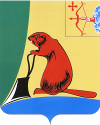 АДМИНИСТРАЦИЯ ТУЖИНСКОГО МУНИЦИПАЛЬНОГО РАЙОНАКИРОВСКОЙ ОБЛАСТИПОСТАНОВЛЕНИЕОб утверждении административного регламента предоставления муниципальной услуги «Продление срока действия разрешения на строительство объекта капитального строительства на территории муниципального образования Тужинский муниципальный район» В соответствии с Федеральным законом от 27.07.2010 № 210-ФЗ «Об организации предоставления государственных и муниципальных услуг», постановлением администрации Тужинского муниципального района от 17.02.2011 № 53 «Об административных регламентах предоставления муниципальных услуг» администрация Тужинского муниципального района ПОСТАНОВЛЯЕТ:          1. Утвердить административный регламент предоставления муниципальной услуги «Продление срока действия разрешения на строительство  объекта капитального строительства на территории муниципального образования Тужинский муниципальный район »(далее — административный регламент) согласно приложению.2. Признать утратившими силу постановления администрации Тужинского муниципального района от 25.01.2016 №14 « Продление срока действия  разрешения на  строительство и внесение  изменений в разрешение   на  строительство  на  территории муниципального  образования  Тужинский  район», от 18.05.2016 №150 «О внесении изменений в постановление администрации  от 25.01.2016  №14»3. Разместить административный регламент на официальном сайте администрации Тужинского муниципального района, в сети Интернет и на Едином портале государственных и муниципальных услуг (www.gosuslugi.ru).4. Настоящее постановление вступает в силу с момента опубликования в Бюллетене муниципальных нормативных правовых актов органов местного самоуправления Тужинского муниципального района Кировской области.5. Контроль за соблюдением административного регламента возложить на отдел по жизнеобеспечению администрации Тужинского муниципального района.ПриложениеУТВЕРЖДЕНпостановлением администрации Тужинского муниципального районаот 11.05.2017 № 153Административный регламентпредоставления муниципальной услуги«Продление срока действия разрешения на строительство объекта            капитального строительства на территории муниципального                   образования Тужинский  муниципальный  район» 1. Общие положения1.1. Предмет регулирования регламента1.1.1. Административный регламент предоставления муниципальной услуги «Продление срока действия разрешения на строительство объекта капитального строительства на территории муниципального образования  Тужинский  муниципальный  район» (далее – Административный регламент) определяет круг заявителей, стандарт предоставления муниципальной услуги, состав, последовательность и сроки выполнения административных процедур, требования к порядку их выполнения, в том числе особенности выполнения административных процедур в электронной форме и особенности выполнения административных процедур в многофункциональном центре, формы контроля за исполнением Административного регламента, досудебный (внесудебный) порядок обжалования решений и действий (бездействия) органа, предоставляющего муниципальную услугу, должностного лица органа, предоставляющего муниципальную услугу, либо муниципального служащего при осуществлении полномочий по предоставлению муниципальной услуги. 1.1.2. Основные понятия в настоящем Административном регламенте используются в том же значении, в котором они приведены в Федеральном законе от 27.07.2010 № 210-ФЗ «Об организации предоставления государственных и муниципальных услуг» и иных нормативных правовых актах Российской Федерации и Кировской области.1.2. Круг заявителейПолучателями муниципальной услуги по продлению срока действия разрешения на строительство являются застройщики (представители застройщика).Информация о муниципальной услуге внесена в Реестр муниципальных услуг, оказываемых на территории муниципального образования.1.3. Требования к порядку информирования о предоставлении муниципальной услуги1.3.1. Порядок получения информации по вопросам предоставления муниципальной услуги. Информацию о месте нахождения и графике работы, справочных и контактных телефонах, адресах электронной почты, официальном сайте органа, предоставляющего муниципальную услугу, способах получения информации, о многофункциональном центре предоставления государственных и муниципальных услуг (при его наличии) (далее – многофункциональный центр), а также о порядке предоставления муниципальной услуги можно получить:на официальном сайте органа, предоставляющего муниципальную услугу, в информационно-телекоммуникационной сети «Интернет» (далее – сеть Интернет);в информационной системе «Портал государственных и муниципальных услуг (функций) Кировской области» (далее – Региональный портал);в федеральной государственной информационной системе «Единый портал государственных и муниципальных услуг (функций)» (далее – Единый портал);на информационных стендах в местах предоставления муниципальной услуги;при личном обращении заявителя;при обращении в письменной форме, в форме электронного документа;по телефону.1.3.2. Справочная информация о предоставлении муниципальной услуги: адрес местонахождения органа, предоставляющего муниципальную услугу: 612200,Кировская область, ул.Горького, дом 5,кабинет19;режим работы: понедельник, среда, четверг - с 8 .00 до 17 .00 ч;пятница - с 8.00  до 16 .00 ч;суббота, воскресенье-выходной день;обеденный перерыв - с 12 .00 до 13.00 чтелефон:88334021762;электронная почта: admintuzha@mail.ru;официальный сайт в сети Интернет: tuzha.ru   раздел “Муниципальные услуги».1.3.3. При личном обращении заявителя, а также обращении в письменной (электронной) форме специалист, ответственный за предоставление муниципальной услуги, предоставляет заявителю подробную информацию о порядке предоставления муниципальной услуги. 1.3.4. Заявитель имеет право на получение сведений о ходе исполнения муниципальной услуги при помощи телефона или посредством личного посещения в соответствии с режимом работы Администрации с момента приема документов в дни и часы работы органа, предоставляющего муниципальную услугу.1.3.5. Для получения сведений о ходе исполнения муниципальной услуги заявителем указываются (называются) дата и (или) регистрационный номер заявления. Заявителю предоставляются сведения о том, на каком этапе (в процессе выполнения какой административной процедуры) исполнения муниципальной услуги находится представленное им заявление.В случае подачи заявления в форме электронного документа с использованием Единого портала или Регионального портала, информирование о ходе предоставления муниципальной услуги осуществляется путем отображения актуальной информации о текущем состоянии (статусе) оказания муниципальной услуги в "Личном кабинете пользователя".1.3.6. Информация о порядке предоставления муниципальной услуги предоставляется бесплатно.2. Стандарт предоставления муниципальной услуги2.1. Наименование муниципальной услугиНаименование муниципальной услуги: «Продление срока действия разрешения на строительство объекта капитального строительства на территории муниципального образования» (далее – муниципальная услуга).2.2. Наименование органа, предоставляющего муниципальную услугу2.2.1. Муниципальная услуга предоставляется администрацией муниципального образования _Тужинский район (муниципального района – в случае передачи полномочий; поселения) (далее – администрация). 2.3. Результат предоставления муниципальной услуги Результатом предоставления муниципальной услуги является:продление срока действия разрешения на строительство;отказ заявителю в предоставлении муниципальной услуги.2.4. Срок предоставления муниципальной услугиМаксимальный срок предоставления муниципальной услуги – не более 7 рабочих дней со дня получения заявления о продлении срока действия разрешения на строительство. В случае передачи документов через многофункциональный центр срок исчисляется со дня получения многофункциональным центром заявления.2.5.	Перечень нормативных правовых актов, регулирующих предоставление муниципальной услуги, с указанием их реквизитов и источников официального опубликованияПредоставление муниципальной услуги осуществляется в соответствии со следующими нормативными правовыми актами: Федеральным законом от 06.10.2003 № 131-ФЗ «Об общих принципах организации местного самоуправления в Российской Федерации» («Собрание законодательства РФ», 06.10.2003, № 40, ст. 3822);Градостроительным кодексом Российской Федерации от 29.12.2004 № 190-ФЗ («Российская газета», № 290, 30.12.2004, «Собрание законодательства РФ», 03.01.2005, № 1 (часть 1), ст. 16, «Парламентская газета», № 5-6, 14.01.2005); Федеральным законом от 27.07.2010 № 210-ФЗ «Об организации предоставления государственных и муниципальных услуг» (Собрание законодательства Российской Федерации, 2010, № 31, ст. 4179; 2011, № 15, ст. 2038; № 27, ст. 3873, ст. 3880; № 29, ст. 4291; № 30, ст. 4587);Федеральным законом от 06.04.2011 № 63-ФЗ «Об электронной подписи» («Парламентская газета», № 17, 08-14.04.2011, «Российская газета», № 75, 08.04.2011, «Собрание законодательства РФ», 11.04.2011, № 15, ст. 2036);постановление Правительства Российской Федерации от 07.07.2011 № 553 «О порядке оформления и предоставления заявлений и иных документов, необходимых для представления государственных и (или) муниципальных услуг, в форме электронных документов» (Собрание законодательства Российской Федерации, 18.07.2011, № 29, ст. 4479);постановление Правительства Российской Федерации от 25.06.2012     № 634 «О видах электронной подписи, использование которых допускается при обращении за получением государственных и муниципальных услуг» (Российская газета, 02.07.2012, № 148);постановление Правительства Российской Федерации от 25.08.2012     № 852 «Об утверждении Правил использования усиленной квалифицированной электронной подписи при обращении за получением государственных и муниципальных услуг и о внесении изменения в Правила разработки и утверждения административных регламентов предоставления государственных услуг» (Российская газета, 31.08.2012, № 200);постановление Правительства Российской Федерации от 25.01.2013     № 33 «Об использовании простой электронной подписи при оказании государственных и муниципальных услуг» (Собрание законодательства Российской Федерации, 04.02.2013, № 5, ст. 377);приказ Министерства строительства и жилищно-коммунального хозяйства Российской Федерации от 19.02.2015 № 117/пр  «Об утверждении формы разрешения на строительство и формы разрешения на ввод объекта в эксплуатацию» (Официальный интернет-портал правовой информации www.pravo.gov.ru, 13.04.2015);Уставом муниципального образования _Тужинский муниципальный район; Соглашением с органами местного самоуправления поселений, входящих в состав муниципального района о передаче органа местного самоуправления муниципального района полномочий по выдаче разрешения на строительство объекта капитального строительства на территории входящих в его состав поселений (в случае выдачи администрацией муниципального района разрешений на строительство объектов капитального строительства, расположенных на территории входящих в его состав поселений); настоящим Административным регламентом. 2.6.	Перечень документов, необходимых для предоставления муниципальной услуги2.6.1. Для предоставления муниципальной услуги необходимы следующие документы:2.6.1.1. Заявление о продлении срока действия разрешения на строительство (приложение № 1 к настоящему Административному регламенту). Заявление о продлении срока действия разрешения на строительство должно быть подано не менее чем за шестьдесят дней до истечения срока действия разрешения на строительство.Заявление о продлении срока действия разрешения на строительство может быть подано через многофункциональный центр предоставления государственных и муниципальных услуг (далее – многофункциональный центр) в соответствии с заключенным между министерством и многофункциональным центром соглашением о взаимодействии.2.6.1.2. В случае, если заявление о продлении срока действия разрешения на строительство подается застройщиком, привлекающим на основании договора участия в долевом строительстве, предусматривающего передачу жилого помещения, денежные средства граждан и юридических лиц для долевого строительства многоквартирного дома и (или) иных объектов недвижимости, к такому заявлению должен быть приложен договор поручительства банка за надлежащее исполнение застройщиком обязательств по передаче жилого помещения по договору участия в долевом строительстве или договор страхования гражданской ответственности лица, привлекающего денежные средства для долевого строительства многоквартирного дома и (или) иных объектов недвижимости (застройщика), за неисполнение или ненадлежащее исполнение обязательств по передаче жилого помещения по договору участия в долевом строительстве.»2.6.2. Документы, указанные в пункте 2.6.1 настоящего Административного регламента представляются заявителем самостоятельно.2.6.3. Документы, необходимые для предоставления муниципальной услуги, могут быть направлены в форме электронного документа с использованием Единого портала или Регионального портала. В этом случае документы подписываются электронной подписью в соответствии с законодательством Российской Федерации.2.6.4. При предоставлении муниципальной услуги администрация не вправе требовать от заявителя:1) представления документов и информации или осуществления действий, представление или осуществление которых не предусмотрено нормативными правовыми актами, регулирующими отношения, возникающие в связи с предоставлением муниципальных услуг;2) представления документов и информации, в том числе подтверждающих внесение заявителем платы за предоставление муниципальных услуг, которые находятся в распоряжении органов, предоставляющих муниципальные услуги, иных государственных органов, органов местного самоуправления либо подведомственных государственным органам или органам местного самоуправления организаций, участвующих в предоставлении предусмотренных частью 1 статьи 1  Федерального закона от 27.07.2010 №210-ФЗ «Об организации предоставления государственных и муниципальных услуг»  муниципальных услуг, в соответствии с нормативными правовыми актами Российской Федерации, нормативными правовыми актами Кировской области, муниципальными правовыми актами, за исключением документов, включенных в определенный частью 6 статьи 7 Федерального закона от 27.07.2010 №210-ФЗ «Об организации предоставления государственных и муниципальных услуг» перечень документов. Заявитель вправе представить указанные документы и информацию в органы, предоставляющие муниципальные услуги, по собственной инициативе;3) осуществления действий, в том числе согласований, необходимых для получения муниципальных услуг и связанных с обращением в иные государственные органы, органы местного самоуправления, организации, за исключением получения услуг и получения документов и информации, предоставляемых в результате предоставления таких услуг, включенных в перечни, указанные в части 1 статьи 9 Федерального закона от 27.07.2010 №210-ФЗ «Об организации предоставления государственных и муниципальных услуг».»2.7. Перечень оснований для отказа в приеме документовОснования для отказа в приеме документов не установлены.2.8.	Перечень оснований для приостановления предоставления муниципальной услугиОснования для приостановления предоставления муниципальной услуги отсутствуют.2.9. Перечень оснований для отказа в предоставлении муниципальной услугиОснованиями для отказа в предоставлении муниципальной услуги являются:2.9.1. Отсутствие документов, предусмотренных пунктом 2.6 настоящего Административного регламента.2.9.2. Случай, если строительство, реконструкция объекта капитального строительства не начаты до истечения срока подачи заявления о продлении срока действия разрешения на строительство.2.10. Перечень услуг, которые являются необходимыми и обязательными для предоставления муниципальной услуги, в том числе сведения о документе (документах), выдаваемом (выдаваемых) организациями, участвующими в предоставлении муниципальной услугиУслуги, которые являются необходимыми и обязательными для предоставления муниципальной услуги отсутствуют.2.11. Размер платы, взимаемой за предоставление муниципальной услуги Предоставление муниципальной услуги осуществляется на бесплатной основе.2.12.	 Максимальный срок ожидания в очереди при подаче запроса о предоставлении муниципальной услуги и при получении результата предоставления муниципальной услугиВремя ожидания на прием к специалисту при подаче документов для предоставления муниципальной услуги и при получении результата предоставления муниципальной услуги не должно превышать 15 минут. 2.13. Срок и порядок регистрации заявления о предоставлении муниципальной услуги, в том числе в электронной формеЗаявление, представленное в письменной форме, при личном обращении регистрируется в установленном порядке, в день обращения заявителя в течение _1дня. Заявление, поступившее посредством почтовой или электронной связи, в том числе через официальный сайт администрации, Единый портал или Региональный портал, подлежит обязательной регистрации в течение 1 дня с момента поступления его в администрацию. 2.14. Требования к помещениям предоставления муниципальной услуги2.14.1. Помещения для предоставления муниципальной услуги оснащаются местами для ожидания, информирования, заполнения заявлений и иных документов, приема заявителей.2.14.2. Места ожидания и места для заполнения заявлений о предоставлении муниципальной услуги оборудуются стульями, столами (стойками), бланками заявлений, письменными принадлежностями.2.14.3. Администрация обеспечивает условия доступности для инвалидов объектов (помещения, здания и иные сооружения) (далее – объекты) и преодолении барьеров, препятствующих получению муниципальной слуги (использованию объектов) наравне с другими лицами, в соответствии с требованиями, установленными законодательными и иными нормативными правовыми актами, в том числе приказом Министерства труда и социальной защиты Российской Федерации от 30.07.2015 № 527н «Об утверждении Порядка обеспечения условий доступности для инвалидов объектов и предоставляемых услуг в сфере труда, занятости и социальной защиты населения, а также оказания им при этом необходимой помощи».2.14.4. Места для информирования должны быть оборудованы информационными стендами, содержащими следующую информацию: график работы (часы приема), контактные телефоны (телефон для справок), адрес официального сайта администрации в сети Интернет, адреса электронной почты.перечень, формы документов для заполнения, образцы заполнения документов, бланки для заполнения;основания для отказа в предоставлении муниципальной услуги;порядок обжалования решений, действий (бездействия) администрации, ее должностных лиц, либо муниципальных служащих;перечень нормативных правовых актов, регулирующих предоставление муниципальной услуги.2.14.5. Кабинеты (кабинки) приема заявителей должны быть оборудованы информационными табличками с указанием:номера кабинета (кабинки);фамилии, имени и отчества специалиста, осуществляющего прием заявителей;дней и часов приема, времени перерыва на обед.2.14.6. Каждое рабочее место специалиста должно быть оборудовано персональным компьютером с возможностью доступа к необходимым информационным базам данных и печатающим устройством (принтером).2.15. Показатели доступности и качества муниципальной услуги2.15.1. Показателем доступности муниципальной услуги является:транспортная доступность к местам предоставления муниципальной услуги;наличие различных каналов получения информации о порядке получения муниципальной услуги и ходе ее предоставления;обеспечение для заявителя возможности подать заявление о предоставлении муниципальной услуги в форме электронного документа, в том числе с использованием Единого портала, Регионального портала.2.15.2. Показателями качества муниципальной услуги являются:соблюдение срока предоставления муниципальной услуги;отсутствие поданных в установленном порядке и/или признанных обоснованными жалоб на решения или действия (бездействие) администрации, ее должностных лиц, либо муниципальных служащих, принятые или осуществленные при предоставлении муниципальной услуги. 2.15.3. Показатели доступности и качества муниципальной услуги определяется также количеством взаимодействия заявителя с должностными лицами Администрации при предоставлении муниципальной услуги. Взаимодействие заявителя с указанными лицами осуществляется два раза – при представлении заявления и документов, необходимых для предоставления муниципальной услуги (в случае непосредственного обращения в Администрацию), а также при получении результата предоставления муниципальной услуги. 2.16. Требования, учитывающие особенности предоставления муниципальной услуги в электронной форме и многофункциональном центре2.16.1. Особенности предоставления муниципальной услуги в электронной форме:получение информации о предоставляемой муниципальной услуге в сети Интернет, в том числе на официальном сайте администрации, на Едином портале, Региональном портале.получение и копирование формы заявления, необходимой для получения муниципальной услуги в электронной форме в сети Интернет, в том числе на официальном сайте администрации, на Едином портале, Региональном портале;представление заявления в электронной форме с использованием сети Интернет, в том числе Единого портала, Регионального портала через «Личный кабинет пользователя»;осуществление с использованием Единого портала, Регионального портала мониторинга хода предоставления муниципальной услуги через «Личный кабинет пользователя»;получение результатов предоставления муниципальной услуги в электронном виде на Едином портале, Региональном портале через «Личный кабинет пользователя», если это не запрещено федеральным законом.2.16.2. В случае обращения заявителя в многофункциональный центр (при его наличии), документы на предоставление муниципальной услуги направляются в администрацию в порядке, предусмотренном соглашением, заключенным между многофункциональным центром и администрацией.3. Состав, последовательность и сроки выполнения административных процедур (действий), требования к порядку их выполнения, в том числе особенности выполнения административных процедур в электронной форме, а также особенности выполнения административных процедур в многофункциональных центрах3.1. Описание последовательности действий при предоставлении муниципальной услугиПредоставление муниципальной услуги включает в себя следующие административные процедуры:прием и регистрация документов;направление межведомственных запросов; рассмотрение заявления и представленных документов, осмотр объекта капитального строительства и принятие решения о продлении срока действия или отказе в продлении срока действия разрешения на строительство; регистрация и выдача документов заявителю. Блок–схема последовательности действий по предоставлению муниципальной услуги приведена в приложении № 2 к настоящему Административному регламенту.3.2. Описание последовательности действий при приеме и регистрации документовЗастройщики подают (направляют) документы непосредственно в администрацию либо через многофункциональный центр (при его наличии).Основанием для начала административной процедуры является поступление в администрацию заявления и документов о продлении срока действия разрешения на строительство.Заявление на продление срока действия разрешения на строительство может быть подано в электронном виде с использованием Единого портала государственных и муниципальных услуг (функций) (www.gosuslugi.ru), Специалист, ответственный за прием и регистрацию документов:регистрирует в установленном порядке поступившие документы;оформляет уведомление о приеме документов (приложение № 3 к настоящему Административному регламенту) и направляет его заявителю;направляет документы на рассмотрение специалисту, ответственному за предоставление муниципальной услуги. В случае представления документов через многофункциональный центр (при его наличии) уведомление о приеме (отказе в приеме) документов выдаётся (направляется) через многофункциональный центр.Результатом выполнения административной процедуры будет являться регистрация поступивших документов и выдача (направление) уведомления о приеме документов, либо выдача (направление) заявителю уведомления об отказе в приеме документов, необходимых для предоставления муниципальной услуги.Максимальный срок выполнения административной процедуры не может превышать 2рабочих дней. 3.3. Описание последовательности действий при формировании и направлении межведомственных запросовФормирование и направление межведомственных запросов в органы (учреждения), участвующие в предоставлении муниципальной услуги, не предусмотрены.3.4. Описание последовательности действий при рассмотрении заявления и представленных документов, осмотре объекта капитального строительства и принятие решения о продлении срока действия или отказе в продлении срока действия разрешения на строительство Основанием для начала административной процедуры является поступление зарегистрированных в установленном порядке документов специалисту, ответственному за предоставление муниципальной услуги.Специалист, ответственный за предоставление муниципальной услуги проводит проверку документов и правильность их оформления в соответствии с требованиями действующего законодательства и проводит осмотр объекта капитального строительства. В ходе осмотра устанавливается, начато ли на момент подачи заявления о продлении срока действия разрешения на строительство указанного объекта капитального строительства.Неполучение или несвоевременное получение документов, запрошенных Администрацией в рамках межведомственного информационного взаимодействия, не может являться основанием для отказа в продлении срока действия разрешения на строительство. По результатам анализа полученных документов и проведенного осмотра объекта капитального строительства специалист, ответственный за предоставление муниципальной услуги устанавливает наличие оснований для отказа в предоставлении муниципальной услуги, указанных в пункте 2.9 настоящего Административного регламента.В случае наличия оснований для отказа в предоставлении муниципальной услуги специалист, ответственный за предоставление муниципальной услуги готовит проект уведомления об отказе в предоставлении муниципальной услуги (приложение № 4 к настоящему Административному регламенту). Проект уведомления об отказе в предоставлении муниципальной услуги направляется уполномоченному должностному лицу на рассмотрение и подпись. В случае отсутствия оснований для отказа в предоставлении муниципальной услуги, специалист, ответственный за предоставление муниципальной услуги в оригинале разрешения на строительство, находящемся в распоряжении Администрации, оформляет продление действия разрешения на строительство в соответствии с формой разрешения на строительство, установленной уполномоченным Правительством Российской Федерации федеральным органом исполнительной власти, подготавливает проект уведомления заявителя о продлении срока действия разрешения на строительство и направляет уполномоченному должностному лицу на рассмотрение и подпись.Результатом выполнения административной процедуры является подписание уполномоченным должностным лицом Администрации в оригинале разрешения на строительство, находящемся в распоряжении Администрации, продления срока действия разрешения на строительство и уведомления заявителя о продлении срока действия разрешения на строительство либо уведомления об отказе в продлении срока действия разрешения на строительство с указанием причин отказа. В случае, если застройщик представил оригинал разрешения на строительство, уполномоченное должностное лицо Администрации подписывает на нем продление срока действия разрешения на строительство.Максимальный срок выполнения административной процедуры не может превышать 4 рабочих дней.3.5. Описание последовательности действий при регистрации и выдаче документов заявителю Разрешение на строительство с указанием о продлении срока действия разрешения на строительство подписывается уполномоченным должностным лицом.Уведомление об отказе в предоставлении муниципальной услуги, уведомление о продлении срока действия разрешения на строительство после подписи уполномоченного должностного лица выдается (направляется) заявителю.В случае представления документов через многофункциональный центр (при его наличии) уведомление о продлении срока действия разрешения на строительство, уведомление об отказе в предоставлении муниципальной услуги выдаётся (направляется) через многофункциональный центр.Максимальный срок выполнения административной процедуры не может превышать1 рабочего дня.3.6. Особенности выполнения административных процедур в электронной формеСроки выполнения административных процедур, предусмотренные настоящим Административным регламентом, распространяются в том числе на сроки предоставления муниципальных услуг в электронной форме.Заявление и документы могут быть направлены в форме электронного документа с использованием Единого портала или Регионального портала. В этом случае документы подписываются электронной подписью в соответствии с законодательством Российской Федерации, при этом документ, удостоверяющий личность, не требуется.Основанием для начала предоставления муниципальной услуги в электронной форме является поступление в систему внутреннего электронного документооборота администрации муниципального образования запроса на предоставление муниципальной услуги из Федеральной государственной информационной системы «Единый портал государственных и муниципальных услуг» либо из государственной информационной системы «Государственные и муниципальные услуги Кировской области».В электронной форме уведомление о приеме заявления на предоставление муниципальной услуги и необходимых для ее предоставления документов, отказ в приеме заявления и документов, необходимых для предоставления муниципальной услуги, информация о результате предоставления муниципальной услуги направляются заявителю в «Личный кабинет» Единого портала государственных и муниципальных услуг либо Регионального портала государственных и муниципальных услуг.3.7. Особенности выполнения административных процедур в многофункциональном центреВ случае подачи запроса на предоставление муниципальной услуги через многофункциональный центр:заявление на предоставление муниципальной услуги и комплект необходимых документов направляются из многофункционального центра в администрацию муниципального образования в порядке, предусмотренном соглашением, заключенным между многофункциональным центром и администрацией;началом срока предоставления муниципальной услуги является день регистрации в многофункциональном центре заявления о продлении срока действия разрешения на строительство.Выдача результата предоставления муниципальной услуги в многофункциональном центре осуществляется экспертами многофункционального центра после предварительного информирования заявителя о готовности результата предоставления муниципальной услуги посредством телефонной связи.Результат предоставления муниципальной услуги в многофункциональном центре выдается заявителю (представителю заявителя), предъявившему следующие документы:документ, удостоверяющий личность заявителя либо его представителя;документ, подтверждающий полномочия представителя заявителя.4. Формы контроля за исполнением административного регламента4.1. Контроль за исполнением положений настоящего Административного регламента осуществляется главой администрации или уполномоченными им должностными лицами.Перечень уполномоченных должностных лиц, осуществляющих контроль, и периодичность осуществления контроля устанавливается распоряжением администрации.Глава администрации, а также уполномоченное им должностное лицо, осуществляя контроль, вправе:контролировать соблюдение порядка и условий предоставления муниципальной услуги;в случае выявления нарушений требований настоящего Административного регламента требовать устранения таких нарушений, давать письменные предписания, обязательные для исполнения;назначать ответственных специалистов администрации для постоянного наблюдения за предоставлением муниципальной услуги;запрашивать и получать необходимые документы и другую информацию, связанные с осуществлением муниципальной услуги, на основании письменных и устных заявлений физических и юридических лиц, вышестоящих органов власти и контролирующих организаций в сроки, установленные в заявлении или законодательством Российской Федерации.Плановые и внеплановые проверки полноты и качества предоставления муниципальной услуги осуществляются главой администрации, а также уполномоченными им должностными лицами в соответствии с распоряжением администрации, но не реже 1 раза в три года_.4.2. Ответственность специалистов закрепляется в их должностных регламентах (инструкциях). 4.3. Физические и юридические лица могут принимать участие в электронных опросах, форумах и анкетировании по вопросам удовлетворенности полнотой и качеством предоставления муниципальной услуги, соблюдения положений настоящего Административного регламента.5. Досудебный (внесудебный) порядок обжалования решений и действий (бездействия) органа, предоставляющего муниципальную услугу, должностного лица органа, предоставляющего муниципальную услугу, либо муниципального служащего5.1. Жалоба подается в письменной форме на бумажном носителе, в электронной форме в орган, предоставляющий муниципальную услугу. Жалобы на решения, принятые руководителем органа, предоставляющего муниципальную услугу, подаются в вышестоящий орган (при его наличии) либо в случае его отсутствия рассматриваются непосредственно руководителем органа, предоставляющего муниципальную услугу.5.2. Жалоба подается в отдел по работе с обращениями граждан и организаций администрации муниципального образования _Тужинский район_, либо на личном приеме заявителя у заместителя главы администрации муниципального образования _Тужинский район, курирующего деятельность органа, предоставляющего муниципальную услугу, в случае его наличия, либо в многофункциональный центр.5.3. Заявитель может обратиться с жалобой в том числе в следующих случаях:нарушение срока регистрации запроса заявителя о предоставлении муниципальной услуги (далее - услуга);нарушение срока предоставления услуги;требование у заявителя документов, не предусмотренных нормативными правовыми актами Российской Федерации, нормативными правовыми актами Кировской области, муниципальными правовыми актами для предоставления услуги;отказ в приеме документов, представление которых предусмотрено нормативными правовыми актами Российской Федерации, нормативными правовыми актами Кировской области, муниципальными правовыми актами для предоставления услуги, у заявителя;отказ в предоставлении услуги, если основания отказа не предусмотрены федеральными законами и принятыми в соответствии с ними иными нормативными правовыми актами Российской Федерации, нормативными правовыми актами Кировской области, муниципальными правовыми актами;требование с заявителя при предоставлении услуги платы, не предусмотренной нормативными правовыми актами Российской Федерации, нормативными правовыми актами Кировской области, муниципальными правовыми актами;отказ органа администрации муниципального образования __Тужинский муниципальный район, предоставляющего услугу (далее - орган, предоставляющий услугу), должностного лица и (или) муниципального служащего в исправлении допущенных опечаток и ошибок в выданных в результате предоставления услуги документах либо нарушение установленного срока таких исправлений.5.4. Жалоба на решения и (или) действия (бездействие) органов, предоставляющих муниципальные услуги, должностных лиц органов, предоставляющих муниципальные услуги, либо муниципальных служащих при осуществлении в отношении юридических лиц и индивидуальных предпринимателей, являющихся субъектами градостроительных отношений, процедур, включенных в исчерпывающие перечни процедур в сферах строительства, утвержденные Правительством Российской Федерации в соответствии с частью 2 статьи 6 Градостроительного кодекса Российской Федерации, может быть подана такими лицами в порядке, установленном настоящей статьей, либо в порядке, установленном антимонопольным законодательством Российской Федерации, в антимонопольный орган.5.5. Жалоба подается в письменном или электронном виде и должна содержать:наименование органа, предоставляющего услугу, должностного лица и (или) муниципального служащего органа, предоставляющего услугу, решения и действия (бездействие) которого обжалуются;фамилию, имя, отчество (при наличии), сведения о месте жительства заявителя - физического лица либо наименование, сведения о месте нахождения заявителя - юридического лица, а также номер контактного телефона, адрес электронной почты (при наличии) и почтовый адрес, по которым должен быть направлен ответ заявителю;сведения об обжалуемых решениях и действиях (бездействии) органа, предоставляющего муниципальную услугу, его должностных лиц и (или) муниципальных служащих;доводы, на основании которых заявитель не согласен с решением и действием (бездействием) органа, предоставляющего муниципальную услугу, его должностных лиц и (или) муниципальных служащих. Заявителем могут быть представлены документы (при наличии), подтверждающие доводы заявителя, либо их копии.В случае подачи жалобы при личном приеме заявитель представляет документ, удостоверяющий его личность в соответствии с законодательством Российской Федерации.В случае если жалоба подается через представителя заявителя, также представляется документ, подтверждающий полномочия на осуществление действий от имени заявителя.Жалоба в письменной форме может быть также направлена по почте.В электронном виде жалоба может быть подана заявителем посредством:официального сайта администрации муниципального образования _Тужинский район : tuzha.ru   раздел “Муниципальные услуги»федеральной государственной информационной системы «Единый портал государственных и муниципальных услуг (функций)» (http://www.gosuslugi.ru);информационной системы «Портал государственных и муниципальных услуг Кировской области» (http://www.pgmu.ako.kirov.ru).Жалоба рассматривается в течение 15 рабочих дней со дня ее регистрации.В случае обжалования отказа органа, предоставляющего услугу, в приеме документов у заявителя либо в исправлении допущенных опечаток и ошибок или в случае обжалования заявителем нарушения установленного срока таких исправлений жалоба рассматривается в течение 5 рабочих дней со дня ее регистрации.5.6. По результатам рассмотрения жалобы уполномоченный на ее рассмотрение орган принимает решение об удовлетворении жалобы либо об отказе в ее удовлетворении.Ответ по результатам рассмотрения жалобы направляется заявителю не позднее дня, следующего за днем принятия решения, в письменной форме почтовым отправлением по адресу, указанному в обращении, либо вручается заявителю при его личном обращении под роспись. О возможности получения письменного ответа заявитель уведомляется по телефону (при указании номера телефона в заявлении).По желанию заявителя ответ по результатам рассмотрения жалобы может быть предоставлен не позднее дня, следующего за днем принятия решения, в форме электронного документа, подписанного электронной подписью уполномоченного на рассмотрение жалобы должностного лица.В ответе по результатам рассмотрения жалобы указываются:наименование органа, предоставляющего услугу, рассмотревшего жалобу, должность, фамилия, имя, отчество (при наличии) его должностного лица, принявшего решение по жалобе;номер, дата, место принятия решения, включая сведения о должностном лице, муниципальном служащем органа администрации _Тужинского  муниципального района, предоставляющего услугу, решение или действие (бездействие) которого обжалуется;фамилия, имя, отчество (при наличии) или наименование заявителя;основания для принятия решения по жалобе;принятое по жалобе решение;в случае, если жалоба признана обоснованной, сроки устранения выявленных нарушений, в том числе срок предоставления результата услуги;сведения о порядке обжалования принятого по жалобе решения.Уполномоченное на рассмотрение жалобы должностное лицо отказывает в удовлетворении жалобы в следующих случаях:наличие вступившего в законную силу решения суда по жалобе о том же предмете и по тем же основаниям;подача жалобы лицом, полномочия которого не подтверждены в порядке, установленном законодательством Российской Федерации;наличие решения по жалобе, принятого ранее в отношении того же заявителя и по тому же предмету жалобы.В случае установления в ходе или по результатам рассмотрения жалобы признаков состава административного правонарушения или преступления должностное лицо, наделенное полномочиями по рассмотрению жалоб, незамедлительно направляет имеющиеся материалы в органы прокуратуры.5.7. Заявитель вправе обжаловать принятое по жалобе решение в судебном порядке в соответствии с законодательством Российской Федерации._______________Приложение № 1к административному регламенту В администрацию муниципальногообразования ____________________________(наименование муниципального образования)__________________________________От:(наименование застройщика)(фамилия, имя, отчество (последнее – при наличии), почтовый индекс, адрес, телефон – для физических лиц (при наличии)полное наименование организации, ИНН (при наличии), почтовый и юридический адрес, телефон (при наличии) должность, фамилия, имя, отчество (последнее – при наличии) руководителя – для юридических лиц, адрес электронной почты (при наличии)ЗАЯВЛЕНИЕПрошу продлить срок действия разрешения на строительство  от «_____» _________________20______г. № RU________________________на строительство, реконструкцию объекта капитального строительства  (ненужное зачеркнуть)(полное наименование объекта)на земельном участке (земельных участках) по адресу: ___________________(субъект Российской _____________________________________________________________________________Федерации, муниципальный район, поселение, городской округ)на __________ месяцев в соответствии с проектной документацией.	Основания для установления срока продления срока действия разрешения на строительство:Основания для продления срока действия разрешения на строительство:* Заполняется, если в соответствии с Градостроительным кодексом Российской Федерации при осуществлении строительства, реконструкции объекта капитального строительства предусмотрен государственный строительный надзор.Представителем во взаимоотношениях с органом, выдавшим разрешение на строительство, определен: _____________________________________ (фамилия, имя, отчество___________________________________________________________________________(последнее – при наличии), должность, номер телефона)К настоящему заявлению прилагаются: Обязуюсь обо всех изменениях, связанных с приведенными в настоящем заявлении сведениями, об отклонении от проектной документации и изменении иных условий, на основании которых производится выдача разрешения на строительство, сообщать в уполномоченный орган, выдавший разрешение на строительство.«___» _____________ 20___ г.Подпись заявителяПриложение № 2к административному регламенту Блок-схема последовательности административных процедурпри предоставлении муниципальной услуги«Продление срока действия разрешения на строительствообъекта капитального строительствана территории муниципального образования»Приложение № 3к административному регламентуУведомление о приеме документов для предоставления муниципальной услугиНастоящим уведомляем о том, что для получения муниципальной услуги «Продление срока действия разрешения на строительство объекта капитального строительства на территории муниципального образования», от Вас приняты следующие документы: Всего принято ____________ документов на ____________ листах.Приложение № 4к административному регламентуУведомление об отказев предоставлении муниципальной услугиНастоящим уведомляем Вас о том, что муниципальная услуга «Продление срока действия разрешения на строительство объекта капитального строительства на территории муниципального образования», не может быть предоставлена по следующим основаниям: В случае несогласия с результатом оказания услуги Вы имеете право на обжалование принятого решения в досудебном (внесудебном) порядке, а также в судебном порядке в соответствии с законодательством Российской Федерации.Глава администрации		_______________		___________________					           (подпись)			   (И.О. Фамилия)____________11.05.2017№153пгт Тужапгт Тужапгт ТужаГлава Тужинского муниципального районаЕ.В. ВидякинаИзменение срока действия правоустанавливающих документовИзменение проекта организации строительства объекта капитального строительства в составе проектной документацииРеквизиты извещения о начале строительства в соответствии с частью 5 статьи 52 Градостроительного кодекса РФ*Исходящий штамп________________________________Ф.И.О. заявителя – для физических лиц, наименование организации – для юридических лиц№ п/пНаименование документаВид документа (оригинал, нотариальная копия, ксерокопия)Реквизиты документа (дата выдачи, номер, кем выдан, иное)Количество листовДокументы передал:г.(Ф.И.О.)(подпись)(дата)Документы принял:г.(Ф.И.О.)(подпись)(дата)Исходящий штамп________________________________Ф.И.О. заявителя – для физических лиц, наименование организации – для юридических лиц, адрес